 Week 29                       Algebra Lesson Plans		        March 11th – 15thMONDAY:     	 (Project Presentations)  &  Chapter 9.1  Mini Lab		TSW:	             Present their cumulative landscape design projects that involved key concepts in Chapter 
                           8 on solving quadratic equations through factoring.                              Investigate the rate of change for Quadratic Functions.Activity:            Students present/sell  their unique landscape designs to win a customer’s 	             business.  Graphing Mini lab in small groups: p. 536 (Activity only).Assessment:    Completed Projects and Mini Lab Responses, Q&A	HW:	             Handout:  9.1 Front and Back SideTUESDAY:        	Chapter 9.1  Graphing the Function of a Quadratic EquationTSW:	           Graph a variety of quadratic functions using function tables and describe domain and 
                           range of each function’s graph. Define the axis of symmetry and minimum/maximum 
                           vertex for each function.Activity:            Mini Lab follow-up (warm-up ?);  HW Review; SmartBoard (Notes & Discussion); Interactive 
                           Classroom CD.; Independent work page 531  #s  1-8 allAssessment:    Discussion & Observation; Q&AHW:                P. 531  Questions 9 -19 OddsWEDNESDAY:  	NO CLASS  - MIDDLE SCHOOL FIELD DAY
______________________________________________________________________________THURSDAY:		Chapter 9.1 Continued TSW:	            Analyze the characteristics of graphs of quadratic functions given real world scenarios. Activity:            Graphing Activity followed by a gallery walk; Selected application problem analysis.Assessment:     Q&A; HW Results, Observations HW:	          Handout 9.2 both sides.   FRIDAY:		NO CLASS  (CONFERENCE WEEK) PERIODS 1,5,7 TODAY ONLY 			
Common Core Standards this week are listed below.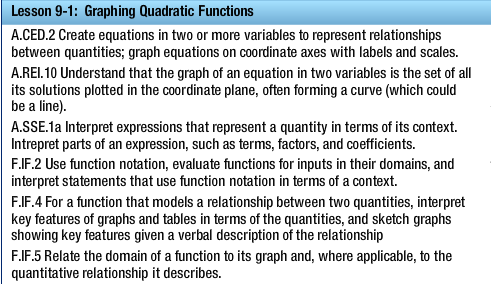 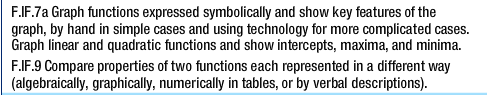 